Western Australia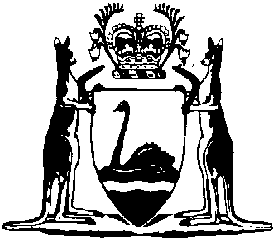 Petroleum and Geothermal Energy Safety Levies Act 2011Petroleum and Geothermal Energy Safety Levies Regulations 2022Western AustraliaPetroleum and Geothermal Energy Safety Levies Regulations 2022ContentsPart 1 — Preliminary1.	Citation	12.	Commencement	1Notes	Compilation table	2	Uncommenced provisions table	2Petroleum and Geothermal Energy Safety Levies Act 2011Petroleum and Geothermal Energy Safety Levies Regulations 2022Part 1 — Preliminary1.	Citation		These regulations are the Petroleum and Geothermal Energy Safety Levies Regulations 2022.2.	Commencement		These regulations come into operation as follows —	(a)	Part 1 (other than regulation 3) — on the day on which these regulations are published in the Gazette;	(b)	the rest of the regulations — on the day on which the Work Health and Safety Act 2020 Part 15 Division 3 Subdivision 2 comes into operation.[3.	has not come into operation.][Parts 2-8	have not come into operation.]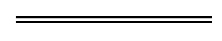 NotesThis is a compilation of the Petroleum and Geothermal Energy Safety Levies Regulations 2022. For provisions that have come into operation see the compilation table. For provisions that have not yet come into operation see the uncommenced provisions table.Compilation tableUncommenced provisions tableTo view the text of the uncommenced provisions see Subsidiary legislation as made on the WA Legislation website.CitationPublishedCommencementPetroleum and Geothermal Energy Safety Levies Regulations 2022 Pt. 1 (other than r. 3)SL 2022/29 11 Mar 202211 Mar 2022 (see r. 2(a))CitationPublishedCommencementPetroleum and Geothermal Energy Safety Levies Regulations 2022 r. 3 and Pt. 2-8SL 2022/29 11 Mar 202231 Mar 2022 (see r. 2(b) and SL 2022/18 cl. 2)